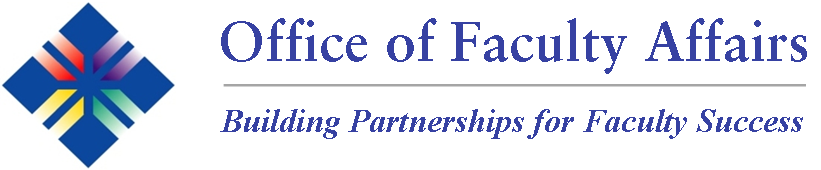 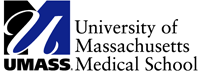 UMMS JUNIOR FACULTY DEVELOPMENT PROGRAM: 2021–22The UMMS Junior Faculty Development Program (JFDP) is designed to accelerate the academic and professional development of junior faculty. The Program consists of two components:A comprehensive curriculum delivered through a series of weekly sessions held each Thursday, 7:00–9:00 am, from September 2, 2021 to May 19, 2022. We anticipate that the 2021–22 program will be delivered by virtual and/or in-persons sessions, depending on the prevailing conditions for social distancing.An individual project completed (or underway with with significant progress) under the guidance of a senior faculty mentor assigned by the JFDP after application.The curriculum is designed for all UMMS junior faculty including research scientists, clinician-scientists, and clinician-educators. It covers a broad range of skills needed for success in an academic health career including education, research, communication and publication. Instructors are drawn from UMMS faculty.Each participant will identify a project that she or he will conduct during the course of the JFDP with the guidance of a senior faculty mentor. Projects may involve clinical, translational or basic science research, teaching, clinical or service activities. The project should be relevant to the faculty member's career interests and to their assigned responsibilities in the department. The JFDP planning team will work with participants to identify a senior faculty mentor outside of their own department to provide guidance on the project; participants should not have to identify their own mentor. Existing mentorships may continue in parallel, but for the duration of the JFDP program (9 months) the JFDP Team will recruit and match a mentor to each participant with the project and mentoring goals in mind. In general, a mentor will be identified from a different department than the mentee. All participants will make a presentation on their project at the end of the Program. Requirements for completion of the JFDP are: attendance ≥ 80% of the sessionscompletion of three micro-teaching sessionsdemonstration of significant progress on the individual project using a final presentationThe time commitment to accomplish these tasks requires at least 4 hours per week. The program includes three required after-work events during the program: the Program Kick-Off, the Mid-Term Poster Event, and JFDP Graduation. To participate in the JFDP, candidates must complete an application, which includes:A description of the project to be conducted during the JFDP: the project must be discussed with the individual’s department chair and be approved as part of the application process.Approval from the Department Chair (and Division Chief, if appropriate) and guarantee of protected time to participate in the program.A current curriculum vitae.Application forms and more information about the JFDP are available on the Office of Faculty Affairs website at http://www.umassmed.edu/ofa/development/JFDPCompleted applications should be submitted to the Office of Faculty Affairs faculty.affairs@umassmed.edu 
by June 18, 2021. Participants will be notified by email about acceptance by July 2021.Please contact any of the individuals listed below for questions about the JFDP or the application process.Susanne Muehlschlegel, MD, MPH
Director, Junior Faculty Development Program
susanne.muehlschlegel@umassmed.edu Margie Rodriguez, Senior Administrative Assistant, JFDPMargie.Rodriguez@umassmed.edu